Group Math- 8th RedMrs. Renkly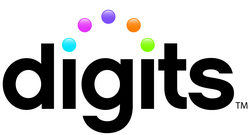 Shannon.Renkly@k12.sd.usClassroom: (605) 696-4537My RulesBe RESPECTFULTo othersTo yourself							          Image taken from mymathuniverse.comTo school propertyBe RESPONSIBLECome to class prepared and ready to learn.Have your work done.Always TRY!Ask questions if you do not understand.What to Bring to ClassMath NOTEBOOK (or loose leaf paper in a binder)Math folder or binderStudent Companion WorkbookPENCILCalculatorHeadsets (have available in your locker if needed)	Calculator Check-Out PolicyCan use a calculator on all homework assignments and tests/quizzes. (Unless otherwise noted)Can use a school calculator in the classroom without checking it out.If you ever take a school calculator out of the room, you must check it out (during SI).Signing OutNeed to fill in your planner, and get my initials.Need to also write your name and where you are going on the board.Fire/Tornado/Lockdown ProcedureKnow the procedure!Digits CurriculumStudent CompanionThis is your note-taking guide for you to follow along with each lesson.MUST take notes every day.MUST bring this to class every day.$10 replacement costHomework and Practice BooksThis is a back-up homework book in case you do not have access to the internet.Two volumes$25 replacement costMyMathUniverse.comSee instructions on pages vi-vii in your Student Companion (fill in log-in information)This is where you log-in to do your daily homework.Can watch the lesson again online for extra help at home.Troubleshooting DigitsIf you cannot get your homework done due to internet problems at home, you MUST bring a signed parent/guardian note to me the next day explaining the situation.GradingMMS Grading Scale 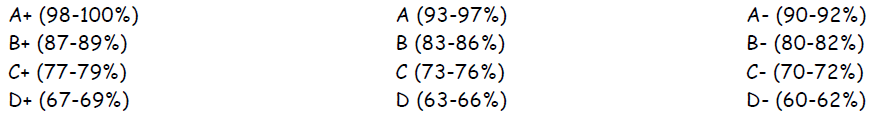 Quarter GradeDaily Lessons Homework (20%)You will be assigned homework almost every dayHomework submitted onlineIf you do not have internet access at home, there are options.MUST be submitted each day before 8:00amQuizzes/Tests (80%)Will be given throughout the units.Will be taken online in class.Laptop Check-Out PolicyThe laptops are to be used for Digits math homework (Group Math) only.The laptops do NOT leave the math classroom.You will be assigned a computer number that you must use every time.IF you would have to use a different computer, it MUST be “checked-out”.Students without internet access at home will have first chance to use the laptops during SI.Homework HelpUse your Student Companion and MyMathUniverse.com as a resource.I am available for you to ask questions before school (need planner signed), during SI, and after school.  Please ask for help if you don’t understand!Late WorkICU List/ASPMake-Up WorkSchool procedureMath GroupMay be determined at the beginning of each unit based on Readiness Assessment scores. 